ciências - ecossistemaEcossistema é o conjunto dos organismos vivos e seus ambientes físicos e químicos. O termo ecossistema é originado da união das palavras " oikos " e " sistema ", ou seja, tem como significado, sistema da casa. Ele representa o conjunto de comunidades que habitam e interagem em um determinado espaço. Ecossistema terrestre.Seres vivos: plantas, animais e microrganismos.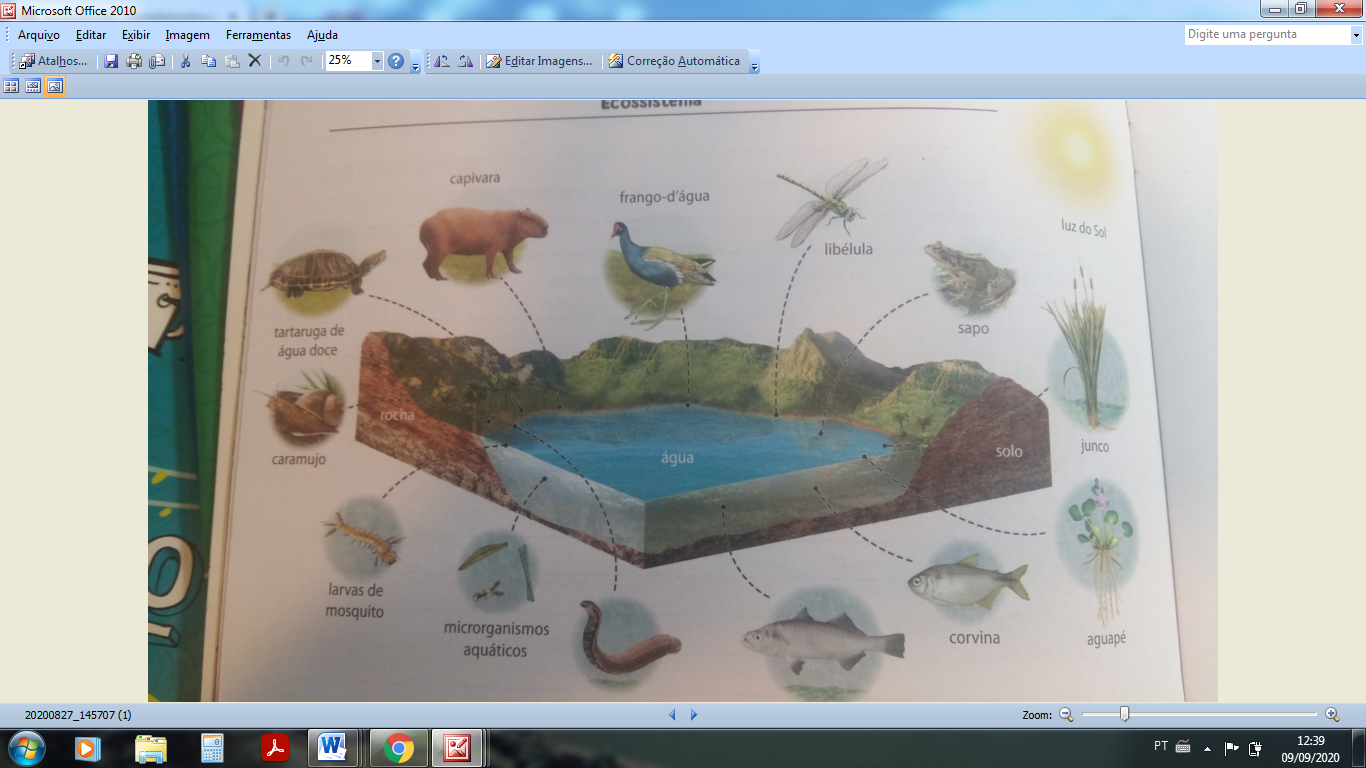 Componentes não vivos: rochas, água, solo, ar e luz do Sol.	Em um ecossistema, os seres vivos interagem entre si e com os componentes não vivos. Um ecossistema não tem um tamanho determinado, pode ser uma floresta inteira ou apenas um rio dessa floresta. Seu tamanho dependerá do ponto de vista de quem está estudando.	Existem muitos ecossistemas diferentes. Eles variam de acordo com as características do ambiente. Alguns são quentes e secos, com poucas chuvas, outros são úmidos e com sombra, com chuvas abundantes; há os que são alagados e outros que são marinhos.Marque um X na resposta correta.O que um ecossistema representa?(       ) Ele representa o conjunto de unidades que habitam e interagem em um determinado espaço.(        ) Ele representa o conjunto de comunidades que habitam e interagem em um determinado espaço.(        ) Ele representa o conjunto de comunidades que habitam e não interagem em um determinado espaço.Existem muito tipos de ecossistemas. No texto cita algumas de suas características.Descreva abaixo dois tipos de ecossistema citado no texto._______________________________________________________________________________________________________________________________________________________________________________________________________________________________________________________________________________________________________________________________________________________________________________________________________________________________________Todos os ecossistemas são do mesmo tamanho? Justifique a sua resposta._______________________________________________________________________________________________________________________________________________________________________________________________________________________________________________Em um ecossistema podemos encontrar componentes não vivos e seres vivos. Preencha a tabela abaixo observando a primeira imagem do texto.SERES VIVOSCOMPONENTES NÃO VIVOS